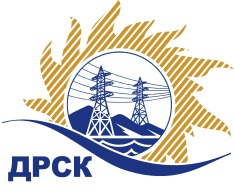 Акционерное общество«Дальневосточная распределительная сетевая  компания»ПРОТОКОЛпроцедуры вскрытия конвертов с заявками участников СПОСОБ И ПРЕДМЕТ ЗАКУПКИ: открытый электронный запрос предложений № 757055 на право заключения Договора на поставку «Запасные части к специальной и тракторной технике» (закупка 140 разделы 1.2. и 4.2 ГКПЗ 2017 г.).Плановая стоимость: 6 478 070,34 руб. без учета НДС; 7 644 123,00  руб. с учетом НДСПРИСУТСТВОВАЛИ: постоянно действующая Закупочная комиссия 2-го уровня ВОПРОСЫ ЗАСЕДАНИЯ КОНКУРСНОЙ КОМИССИИ:В ходе проведения запроса предложений было получено 2 заявки, конверты с которыми были размещены в электронном виде на Торговой площадке Системы www.b2b-energo.ru.Вскрытие конвертов было осуществлено в электронном сейфе организатора запроса предложений на Торговой площадке Системы www.b2b-energo.ru автоматически.Дата и время начала процедуры вскрытия конвертов с заявками участников: 10:02 московского времени 16.01.2017Место проведения процедуры вскрытия конвертов с заявками участников: Торговая площадка Системы www.b2b-energo.ru всего сделано 10 ценовых ставок на ЭТП.В конвертах обнаружены заявки следующих участников запроса предложений:Ответственный секретарь Закупочной комиссии 2 уровня                                  М.Г.ЕлисееваЧувашова О.В.(416-2) 397-242№ 202/МРг. Благовещенск16 января 2017 г.№Наименование участника и его адресПредмет заявки на участие в запросе предложений1ООО "НВП-Техно" (454048, г. Челябинск, ул. Тарасова, д. 40)Заявка, подана 13.01.2017 в 09:32
Цена: 7 046 844,36 руб. (цена без НДС: 5 971 902,00 руб.)2ООО "ЧЕЛЯБАГРОСНАБ" (454081, г. Челябинск, ул. Артиллерийская, д. 102)Заявка: На условиях Заказчика, подана 13.01.2017 в 09:28
Цена: 7 109 500,00 руб. (цена без НДС: 6 025 000,00 руб.)